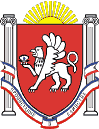 Администрация Новоандреевского сельского поселенияНовоандреевского района Республики Крым_____________________________________________________________________________ПОСТАНОВЛЕНИЕ29 июля 2016 года 			             № 87 			                  с. Новоандреевка«О внесении изменений в Постановление администрацииНовоандреевского сельского поселенияСимферопольского района Республики Крымот 29 марта 2016 года № 30»В соответствии с Федеральным законом от 5 апреля 2013 года № 44-ФЗ «О контрактной системе в сфере закупок товаров, работ, услуг для обеспечения государственных и муниципальных нужд», Уставом Новоандреевского сельского поселения Симферопольского района Республики Крым» Администрация Новоандреевского сельского поселения ПОСТАНОВЛЯЕТ:1. Пункт 1 постановления администрации Новоандреевского сельского поселения Симферопольского района Республики Крым от 29 марта 2016 года № 30 « Об утверждении Положения о единой комиссии по осуществлению закупок для муниципальных нужд Новоандреевского сельского поселения Симферопольского района Республики Крым» изложить в следующей редакции:«1. Создать единую комиссию по осуществлению закупок путем проведения конкурсов, аукционов, запросов котировок и запросов предложений на закупку товаров, работ, услуг для обеспечения государственных и муниципальных нужд муниципального заказчика - Администрации Новоандреевского сельского поселения Симферопольского района Республики Крым в следующем составе:Председатель единой комиссии: Вайсбейн В.Ю- Председатель Новоандреевского сельского совета- глава администрации Новоандреевского сельского поселения;Члены комиссии:Носовский М.Л. – заместитель главы администрации Новоандреевского сельского                         поселения;Литвиненко О.В. - ведущий специалист по вопросам муниципального имущества, землеустройства и территориального планирования;Размолова С.А. - ведущий специалист по предоставлению муниципальных услуг;Сущевская Т.А. - ведущий специалист по бухгалтерскому учету.»2. В случае отсутствия председателя комиссии обязанности возлагаются на члена комиссии, заместителя главы администрации Новоандреевского сельского поселения Носовского М.Л.3. Обнародовать настоящее постановление путем вывешивания  его на    информационном стенде  администрации  Новоандреевского сельского поселения (первый этаж здания администрации  Новоандреевского сельского поселения, расположенного по адресу: Симферопольский район, село Новоандреевка, ул. Победы, 36), а также  разместить его на официальном сайте Новоандреевского сельского поселения (новоандреевка.рф).4. Постановление вступает в силу с момента его обнародования5. Контроль  за   исполнением данного постановления оставляю за собой.Председатель Новоандреевского сельского совета – глава администрации Новоандреевского сельского поселения                                            В.Ю. Вайсбейн